 108年度智慧電子學院計畫-照明公會在職訓練班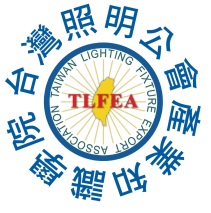 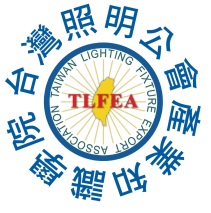 LED照明光學設計與軟體模擬班    LED照明業者設計LED照明相關產品時，瞭解光學設計之要領與基本精神極為重要，也是光電技術扎根自主創新的必要工具，因此設計此門課程，協助國內專業人是在技術操作面有更深入的應用。藉由實際操作與應用，融會貫通如何工欲善其事，必先利其器，將如此普遍的軟體，發揮其最大效用，進而設計出優良的台灣製造產品。主辦單位：經濟部工業局承辦單位：財團法人資訊工業策進會執行單位：台灣區照明燈具輸出業同業公會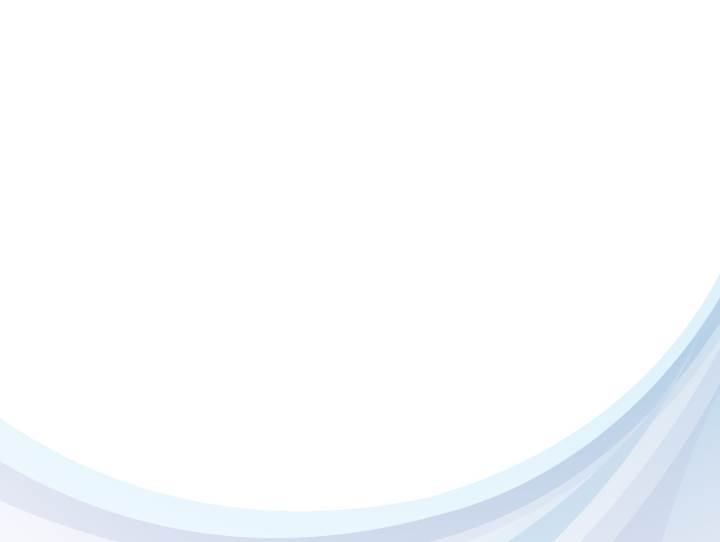 研習時間：2019年8月1、2日(週四~週五) 09:30-16:30(課後繳交成果作業)共12小時研習地點：照明公會產業知識學院教室(新北市三重區重新路五段609巷14號6之11)研習費用： 定價$8,000元，工業局補助4000元/人，學員自付$4,000元/人           特定對象、中堅企業補助5600元/人，學員自付$2,400元/人(請詳注意事項5)            (以上費用含稅、講義及餐費)。          課程經工業局補助，上課學員皆需依工業局規定填寫相關資料，且學員出席時數需達報名課程時數80%以上，方可適用工業局補助。研習對象：半導體、光電照明等相關產業之在職人士或欲進入該產業之人士。研習須知：1.請自備筆記型電腦及充電設備。報名方式：傳真至02-2999-6489或E-mail:college@lighting.org.tw             線上http://www.lighting.org.tw/college/lesson.aspx        有任何疑問請洽：02-2999-7739*13 黃小姐 *15 林小姐注意事項：執行單位保有更改課程內容與上課時間之權利因現場座位有限(10人以上開班，20人滿班)，以先繳費者為優先，額滿為止學員於開訓前退訓者，退還所繳訓練費用之七成；受訓未逾全期三分之一而退訓者，退還所繳訓練費用之半數; 受訓逾全期三分之一而退訓者，不退費。為尊重講師之智慧財產權益，恕無法提供課程電子檔。※特定對象說明：針對具身心障礙、原住民與低收入戶之人士，報名時出具證明(身心障礙手冊正反面影本、「原住民族身分法」所定原住民身分證明及低收入戶證明之相關證明文件)※中堅企業說明：屬於經濟部工業局公佈中堅企業名單(請參考http://www.mittelstand.org.tw/index.php)，政府補助70%學費，學員負擔30%，學員報名必須繳交公司相關證件影本，並且開立該公司發票)     6. 結訓學員應配合經濟部工業局培訓後電訪調查。     LED照明光學設計與軟體模擬班報名表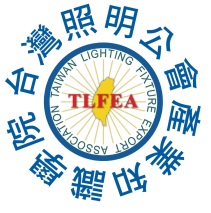 感謝您的支持與參與，填妥後，請傳真至02-2999-6489或致電於本會02-2999-7739*15 林小姐會址圖：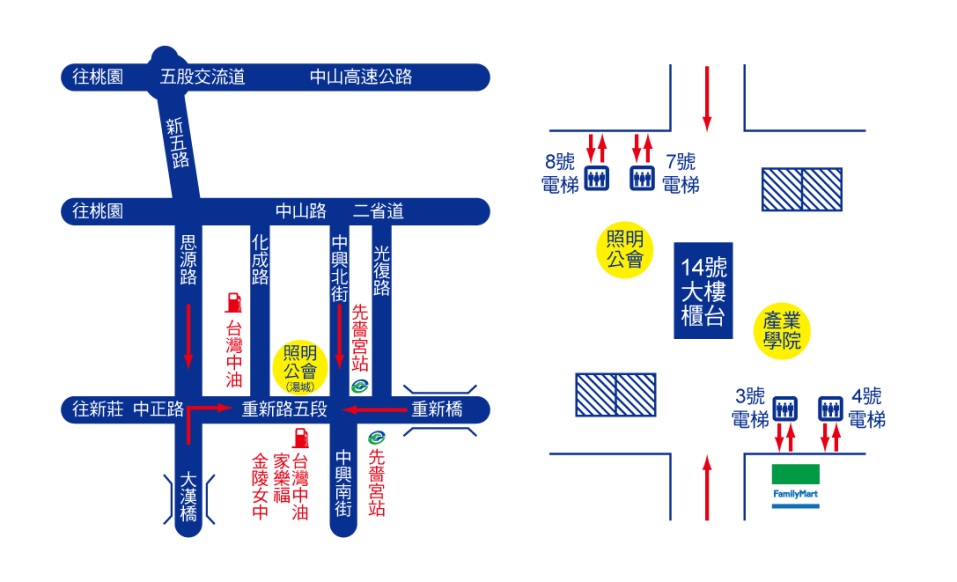 繳納方式如下：(請勿扣除郵資或手續費)請開立本會抬頭之劃線支票，以掛號郵寄本會或以匯款方式:匯款方式：    銀 行：國泰世華銀行(銀行代號：０１３)    分 行：二重分行(分行代碼：０７０７)    帳 號：070-03-701003-9    戶 名：台灣區照明燈具輸出業同業公會　　　   (為保障您的權益，匯款後請傳真匯款明細單至02-2999-6489確認)時間主題研習內容主講人Day 18/1(四)1-1基礎光學概念(名詞與光源)1-2 TracePro光學軟體入門應用part 11-3 TracePro光學軟體入門應用 part 21-4 燈具分類與配光曲線解析軟體介紹與操作視窗說明實體模型件立方式LED/Lightpipe 光源模型建立案例物體表面特型與材質設定方式自訂LED光源設定- Grid/File/Surface配光曲線基礎分析- Candela Plot觀測面照度分析設定光線路徑追跡與3D照度圖分析模式與模擬模式應用綜合範例練習新思代科技張智鴻博士Day28/2(五)2-1 TracePro光學互動工具應用 part 12-2 TracePro光學互動工具應用 part 22-3 對稱型反射式燈具之二次光學設計概念2-4等照度蝙蝠翼配光設計概念配光曲線分析工具IES/LDT analysis utility表面光源產生器 Surface source property generator反射杯基礎光學應用 互動式優化器工具 Interactive optimizerTIR透鏡設計原理與優化設定建立鱗甲基礎資料表面特性綜合範例練習新思代科技張智鴻博士* 公司名稱：* 公司名稱：* 公司名稱：* 公司名稱：* 公司名稱：* 電話：（　）　　　　　 * 聯 絡 人:         分機：      E-Mail:* 聯 絡 人:         分機：      E-Mail:* 聯 絡 人:         分機：      E-Mail:* 聯 絡 人:         分機：      E-Mail:* 聯 絡 人:         分機：      E-Mail:* 傳真：（　）　　　　　 *參加人員工 作 部 門*職  稱*分 機*E-Mail:*E-Mail: